Район башлыгы Александр Никошин махсус хәрби операциядә катнашучы якташларыбыз  белән очрашты.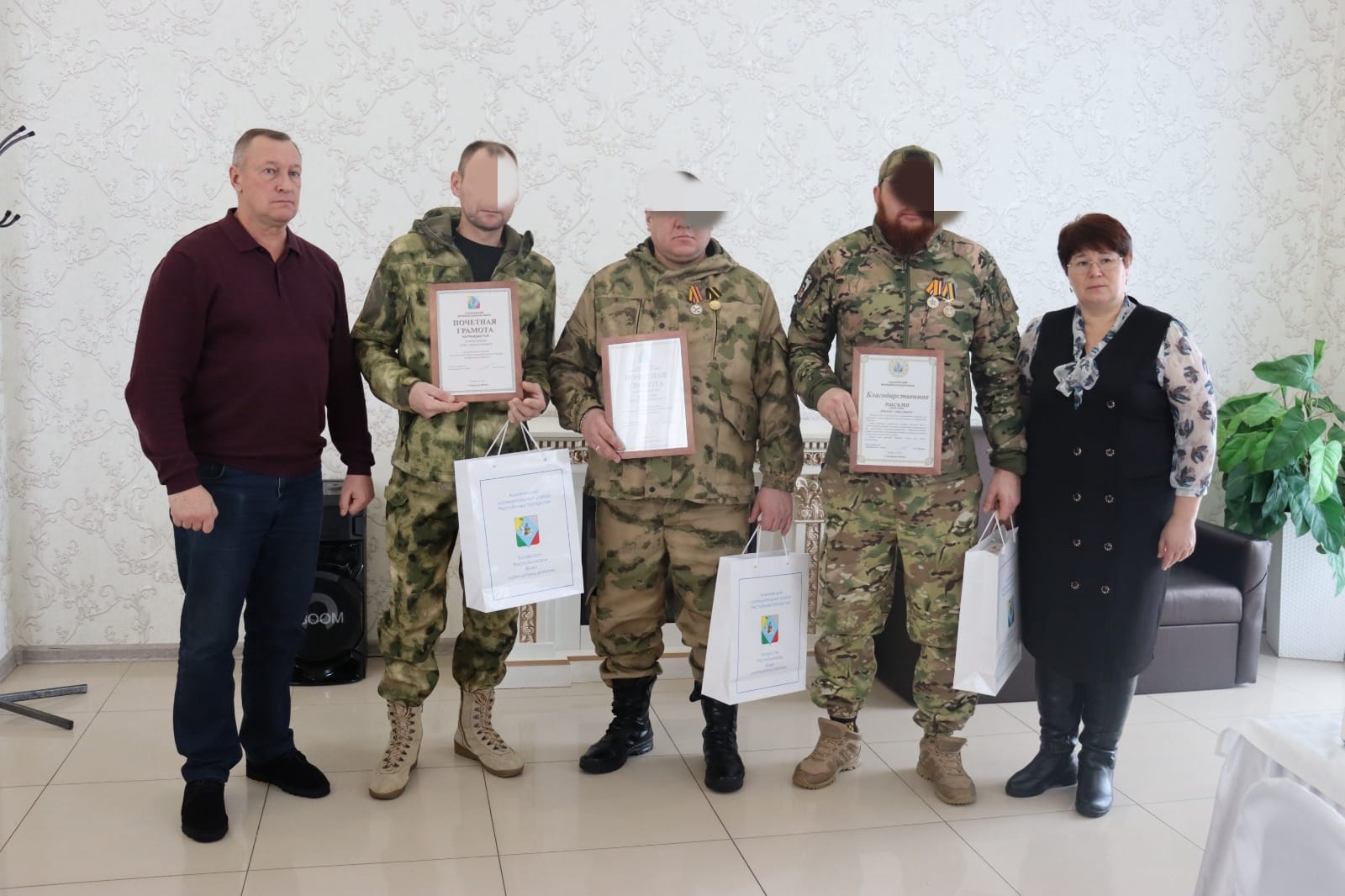 Әлеге ир-егетләр хәрби хезмәткә өлешчә мобилизация кысасында чакырылган иде. 
Район башлыгы һәрбер сугышчыны сәламләгәннән соң, Ватанны саклаганнары өчен рәхмәтен белдерде. Очрашу табын артындагы  җылы сөйләшү рәвешендә үтте. 